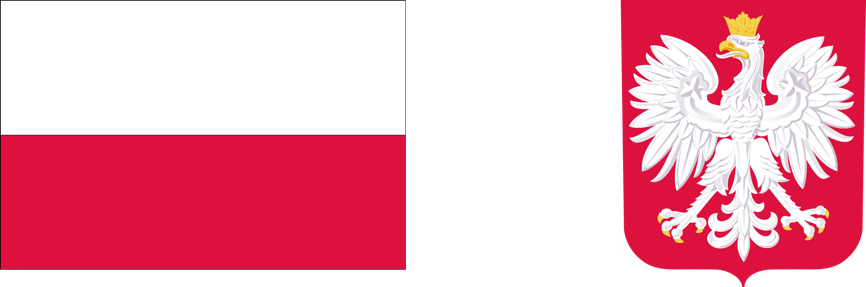 Ogłoszenieo naborze osób niepełnosprawnych do Programu
Asystent Osobisty Osoby Niepełnosprawnej – edycja 2021
Gmina Borkowice ogłasza nabór do wzięcia udziału w Programie Asystent Osobisty Osoby Niepełnosprawnej - edycja 2021.Głównym celem Programu jest wprowadzenie usługi asystenta jako formy ogólnodostępnego wsparcia dla:10 osób niepełnosprawnych, w tym:7 osób posiadających orzeczenie o znacznym,2 osoby o umiarkowanym stopniu niepełnosprawności oraz 1 dzieckoz orzeczeniem o niepełnosprawności łącznie ze wskazaniami: konieczności stałej lub długotrwałej opieki lub pomocy innej osoby w związku ze znacznie ograniczoną możliwością samodzielnej egzystencji oraz konieczności stałego współudziału na co dzień opiekuna dziecka w procesie jego leczenia, rehabilitacji i edukacjiwydane na podstawie ustawy z dnia 27 sierpnia 1997r.  o rehabilitacji zawodowej i społecznej oraz zatrudnianiu osób niepełnosprawnych albo orzeczenie równoważne do wyżej wymienionego.Uczestnicy Programu będą mieli możliwość skorzystania z pomocy asystenta m.in. przy:- wyjściu, powrocie lub dojazdach w wybrane przez uczestnika Programu miejsce (np. dom, praca,placówki oświatowe i szkoleniowe, świątynie, placówki służby zdrowia i rehabilitacyjne, gabinety lekarskie i terapeutyczne, urzędy, znajomi, rodzina, instytucje finansowe, wydarzenia kulturalne, rozrywkowe, społeczne lub sportowe),- zakupach, z zastrzeżeniem aktywnego udziału uczestnika Programu przy ich realizacji,- załatwianiu spraw urzędowych,- nawiązywaniu kontaktu / współpracy z różnego rodzaju organizacjami,- korzystaniu z dóbr kultury (np. muzeum, teatr, kino, galerie sztuki, wystawy itp.),- wykonywaniu czynności dnia codziennego.UWAGA! Uczestnik programu za usługi asystenta nie ponosi odpłatności.Zgłoszenia do Programu w formie papierowej i elektronicznej (skan dokumentów oryginalnych) przyjmowane są do dnia 12maja 2021 na podstawie Karta zgłoszenia do Programu w Gminnym Ośrodku Pomocy Społecznej w Borkowicach, ul. Ks. Jana Wiśniewskiego42, tel. 486752212, e-mail:gops@borkowice.asi.plZłożenie Karty Zgłoszenia do Programu nie jest jednoznaczne z zakwalifikowaniem osoby niepełnosprawnej do objęcia pomocą asystenta.